ГУБЕРНАТОР ОРЛОВСКОЙ ОБЛАСТИУКАЗот 28 августа 2013 г. N 383ОБ УТВЕРЖДЕНИИ ПОРЯДКАУЧЕТА МНЕНИЯ ПРЕДПРИНИМАТЕЛЬСКОГО СООБЩЕСТВАОРЛОВСКОЙ ОБЛАСТИ ПРИ РАССМОТРЕНИИ КАНДИДАТУРЫНА ДОЛЖНОСТЬ УПОЛНОМОЧЕННОГО ПО ЗАЩИТЕ ПРАВПРЕДПРИНИМАТЕЛЕЙ В ОРЛОВСКОЙ ОБЛАСТИВо исполнение Федерального закона от 7 мая 2013 года N 78-ФЗ "Об Уполномоченных по защите прав предпринимателей в Российской Федерации" и Закона Орловской области от 1 августа 2013 года N 1520-ОЗ "Об Уполномоченном по защите прав предпринимателей в Орловской области" постановляю:1. Утвердить прилагаемый Порядок учета мнения предпринимательского сообщества Орловской области при рассмотрении кандидатуры на должность Уполномоченного по защите прав предпринимателей в Орловской области (далее - Порядок).2. Настоящий указ вступает в силу по истечении 10 дней со дня его официального опубликования.Проведение процедуры учета мнения предпринимательского сообщества Орловской области при рассмотрении Губернатором Орловской области кандидатуры на должность Уполномоченного по защите прав предпринимателей в Орловской области, осуществленной в соответствии с требованиями Порядка и до вступления в силу настоящего указа, повторно не требуется.3. Контроль за исполнением указа возложить на заместителя Губернатора Орловской области по планированию, экономике и финансам.(п. 3 в ред. Указа Губернатора Орловской области от 02.06.2023 N 351)ГубернаторОрловской областиА.П.КОЗЛОВПриложениек указуГубернатора Орловской областиот 28 августа 2013 г. N 383ПОРЯДОКУЧЕТА МНЕНИЯ ПРЕДПРИНИМАТЕЛЬСКОГО СООБЩЕСТВАОРЛОВСКОЙ ОБЛАСТИ ПРИ РАССМОТРЕНИИ КАНДИДАТУРЫНА ДОЛЖНОСТЬ УПОЛНОМОЧЕННОГО ПО ЗАЩИТЕ ПРАВПРЕДПРИНИМАТЕЛЕЙ В ОРЛОВСКОЙ ОБЛАСТИ1. Настоящий Порядок в соответствии со статьей 3 Закона Орловской области от 1 августа 2013 года N 1520-ОЗ "Об Уполномоченном по защите прав предпринимателей в Орловской области" устанавливает процедуру учета мнения предпринимательского сообщества Орловской области при рассмотрении кандидатуры на должность Уполномоченного по защите прав предпринимателей в Орловской области (далее - Уполномоченный).2. В целях учета мнения предпринимательского сообщества Орловской области Департамент экономического развития и инвестиционной деятельности Орловской области (далее - уполномоченный орган) не позднее чем за 3 месяца до истечения срока полномочий действующего Уполномоченного, а в случае досрочного прекращения полномочий предыдущего Уполномоченного - в течение 3 рабочих дней со дня прекращения его полномочий, направляет во все действующие на территории Орловской области структурные подразделения общероссийских общественных объединений, в уставные цели которых входит содействие созданию благоприятных условий работы предпринимателей, и Орловскую торгово-промышленную палату извещение о начале приема предложений о кандидате на должность Уполномоченного, если ранее такое извещение не было направлено в указанные объединения предпринимателей Уполномоченным при Президенте Российской Федерации по защите прав предпринимателей.(в ред. Указа Губернатора Орловской области от 02.06.2023 N 351)3. Мнение предпринимательского сообщества выражается путем выдвижения действующими на территории Орловской области структурными подразделениями общероссийских общественных объединений, в уставные цели которых входит содействие созданию благоприятных условий работы предпринимателей, и Орловской торгово-промышленной палатой (далее - объединения предпринимателей) кандидатов и направления соответствующих предложений о них в орган, направивший извещение.Предложения о кандидате на должность Уполномоченного (далее - Предложение) принимаются от объединений предпринимателей в течение 30 календарных дней со дня направления извещений, а в случае досрочного прекращения полномочий предыдущего Уполномоченного - в течение 5 рабочих дней со дня направления извещений о начале приема предложений о кандидате на должность Уполномоченного.4. В извещении о начале приема предложений о кандидате на должность Уполномоченного указывается информация о дате начала и окончания приема Предложений, адрес, по которому принимаются Предложения, а также сведения, которые должны содержаться в Предложении.5. Предложение направляется в орган, направивший извещение, и должно содержать следующую информацию (отдельно в отношении каждого кандидата):а) фамилия, имя, отчество кандидата на должность Уполномоченного;б) возраст, гражданство;в) наличие высшего образования;г) характеристика кандидата на должность Уполномоченного, его достижения в сфере представления интересов и защиты прав предпринимателей;д) рекомендации по назначению на должность Уполномоченного.6. С Предложением должны быть представлены следующие документы (в отношении каждого кандидата):а) заполненная кандидатом на должность Уполномоченного анкета по форме, утвержденной распоряжением Правительства Российской Федерации от 26 мая 2005 года N 667-р, с приложением двух фотографий формата 3 x 4;б) копия паспорта;в) копия документа о высшем образовании;г) копия трудовой книжки и (или) сведения о трудовой деятельности, оформленные в установленном законом Российской Федерации порядке;(пп. "г" в ред. Указа Губернатора Орловской области от 02.06.2023 N 351)д) копии документов о профессиональной переподготовке, повышении квалификации, стажировке, присвоении ученой степени, ученого звания (при наличии).7. Каждое объединение предпринимателей может выдвинуть не более двух кандидатов на должность Уполномоченного.8. Поступившие Предложения и представленные документы регистрируются уполномоченным органом в течение одного рабочего дня со дня их поступления.9. Предложения, направленные с нарушением требования, установленного пунктом 3 настоящего Порядка, не рассматриваются, о чем в письменном виде в течение 5 рабочих дней со дня их поступления в уполномоченный орган информируется объединение предпринимателей, направившее данное Предложение.10. Уполномоченный орган в течение 5 рабочих дней со дня окончания срока приема Предложений рассматривает представленные Предложения и документы.11. В случае непредставления документов, указанных в подпунктах "а" - "г" пункта 6 настоящего Порядка, несоответствия Предложения требованиям пунктов 5, 7 настоящего Порядка, а также если кандидат на должность Уполномоченного не соответствует требованиям, установленным действующим законодательством, в дальнейшем рассмотрении соответствующих Предложений отказывается, о чем в письменном виде в течение 10 рабочих дней со дня окончания срока приема Предложений уполномоченный орган информирует объединение предпринимателей, направившее данное Предложение.12. При отсутствии оснований, указанных в пункте 11 настоящего Порядка, уполномоченный орган в течение 6 рабочих дней со дня окончания срока приема Предложений представляет на рассмотрение Губернатору Орловской области поступившие Предложения и документы со списком предлагаемых объединениями предпринимателей кандидатов на должность Уполномоченного (далее - список кандидатов), который подписывается руководителем уполномоченного органа.13. По результатам рассмотрения Предложений и документов в течение 5 рабочих дней со дня поступления списка кандидатов Губернатор Орловской области принимает решение о кандидате на должность Уполномоченного.14. В случае, если по истечении срока, установленного абзацем вторым пункта 3 настоящего Порядка, в уполномоченный орган не поступило ни одного Предложения либо все поступившие Предложения не соответствуют требованиям пунктов 5, 7 настоящего Порядка, либо все кандидаты на должность Уполномоченного, указанные в поступивших Предложениях, не соответствуют требованиям, установленным действующим законодательством, решение о кандидате на должность Уполномоченного принимается Губернатором Орловской области самостоятельно в течение 11 рабочих дней со дня окончания срока приема Предложений.Согласование кандидатуры на должность Уполномоченного с Уполномоченным при Президенте Российской Федерации по защите прав предпринимателей и направление представления о назначении Уполномоченного в Орловский областной Совет народных депутатов производится в соответствии с пунктами 15 и 16 настоящего Порядка.15. В течение 1 рабочего дня со дня принятия решения Губернатором Орловской области о кандидатуре на должность Уполномоченного сведения о кандидате на должность Уполномоченного направляются для согласования соответствующего кандидата Уполномоченному при Президенте Российской Федерации по защите прав предпринимателей.16. В течение 5 рабочих дней со дня согласования с Уполномоченным при Президенте Российской Федерации по защите прав предпринимателей кандидата на должность Уполномоченного Губернатор Орловской области направляет в Орловский областной Совет народных депутатов представление о назначении Уполномоченного в соответствии с Законом Орловской области от 1 августа 2013 года N 1520-ОЗ "Об Уполномоченном по защите прав предпринимателей в Орловской области".17. В случае отклонения Орловским областным Советом народных депутатов предложенного на должность Уполномоченного кандидата уполномоченный орган в течение 5 рабочих дней со дня отклонения уведомляет об этом соответствующее объединение предпринимателей и кандидата на должность Уполномоченного в случае, если он отсутствовал на заседании Орловского областного Совета народных депутатов, на котором рассматривался вопрос о его назначении.В течение 5 рабочих дней со дня отклонения предложенной кандидатуры Губернатор Орловской области принимает решение об ином кандидате на должность Уполномоченного из числа кандидатов, указанных в пункте 12 настоящего Порядка.Направление сведений о кандидате на должность Уполномоченного для согласования соответствующего кандидата Уполномоченному при Президенте Российской Федерации по защите прав предпринимателей и представления о назначении Уполномоченного в Орловский областной Совет народных депутатов осуществляется в сроки, предусмотренные пунктами 15 - 16 настоящего Порядка.В случае отсутствия иных кандидатов на должность Уполномоченного уполномоченный орган в течение 3 рабочих дней со дня отклонения кандидатуры Орловским областным Советом народных депутатов извещает объединения предпринимателей о начале приема предложений о кандидатах на должность Уполномоченного в целях осуществления повторной процедуры учета мнения предпринимательского сообщества в соответствии с требованиями настоящего Порядка.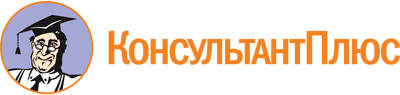 Указ Губернатора Орловской области от 28.08.2013 N 383
(ред. от 02.06.2023)
"Об утверждении Порядка учета мнения предпринимательского сообщества Орловской области при рассмотрении кандидатуры на должность Уполномоченного по защите прав предпринимателей в Орловской области"Документ предоставлен КонсультантПлюс

www.consultant.ru

Дата сохранения: 11.06.2023
 Список изменяющих документов(в ред. Указа Губернатора Орловской областиот 02.06.2023 N 351)Список изменяющих документов(в ред. Указа Губернатора Орловской областиот 02.06.2023 N 351)